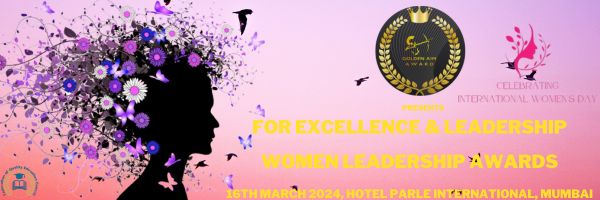 You can use below mention payment mode to complete the Administration and courier/ co-ordination charges:Ø  Phone Pay to BHIM UPI ID – 7354562601@yblØ  Google Pay to mobile number - 7354562601 For any further queries request you to please email us, secretariat@goldenaimawards.com  or you can also call me on the direct number +91-8355995284.Note: No changes will be entertained once the citation is been printed (the above mention details will be printed on the citation as shared by the awardee.)* Name (to be printed on Citation) : *Designation (to be printed on Citation):* Award Category* Company / Firm Name (to be printed on Citation)*Email ID:*Mobile Number / Contact No.:*Photograph: Passport Size for Individual Category (JPEG Format)Need to be attached in the emailAddress where you wish to receive the courier (Trophy & Certificate)Incase if you are not able to attend the event physicallyCompany / Firm Name Logo (JPEG Format)Need to be attached in the email*Payment Mode : PHONE PE / GOOGLE PAY / NEFT / PAYTM / WESTERN UNION